15- та  учебна седмица          Домашна работа- 1- ви клас   Четене: Моля, разгледайте сричките, думите и текстчетата от страници 40 и  41  на Букварчето и заедно с детето ги прочетете. Всички непознати думи ги обясняваме в клас. Ако детето не си спомня какво е омара, моля припомнете му, че това са изпарения, които се виждат при хубаво време, обикновено сутрин или вечер и е характерно явление в планините.                            След това го поканете да ги прочете отново самичко. Следващата седмица всяко дете ще прочете текстчето „ Райна“ от стр. 41 в клас. Нека се постарае  четенето да е гладко.                                                                                            Писане: Моля, попълнете страниците 24 и 25 на зелената книжка по писане. Нека детето  изписва буквите, сричките и думите бавно и внимателно. Там, където има печатни букви, моля напомнете на детето да ги изпише ръкописно. По желание оцветете           ЙО- ЙО 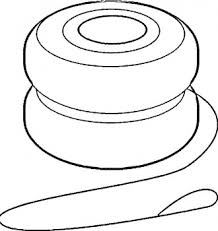 15- та  учебна седмица          Домашна работа- 1- ви клас   Четене: Моля, разгледайте сричките, думите и текстчетата от страници 40 и  41  на Букварчето и заедно с детето ги прочетете. Всички непознати думи ги обясняваме в клас. Ако детето не си спомня какво е омара, моля припомнете му, че това са изпарения, които се виждат при хубаво време, обикновено сутрин или вечер и е характерно явление в планините.                            След това го поканете да ги прочете отново самичко. Следващата седмица всяко дете ще прочете текстчето „ Райна“ от стр. 41 в клас. Нека се постарае четенето да е гладко.                                                                                            Писане: Моля, попълнете страниците 24 и 25 на зелената книжка по писане. Нека детето да изписва буквите, сричките и думите бавно и внимателно. Там, където има печатни букви, моля напомнете на детето да ги изпише ръкописно. По желание оцветете           ЙО- ЙО                             